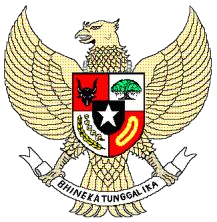 BUPATI JENEPONTOPROVINSI SULAWESI SELATANPERATURAN BUPATI JENEPONTO NOMOR      TAHUN 2021TENTANGPEDOMAN PELAKSANAAN ALOKASI DAN PENYALURAN BAGI HASIL PAJAK DAERAH DAN RETRIBUSI DAERAH UNTUK SETIAP DESA TAHUN ANGGARAN 2021DENGAN RAHMAT TUHAN YANG MAHA ESABUPATI JENEPONTO,Menimbang	:	bahwa untuk melaksanakan ketentuan Pasal 97 ayat (3), ayat (4) dan ayat (5) Peraturan Pemerintah Republik Indonesia Nomor 43 Tahun 2014 tentang Peraturan Pelaksanaan Undang-Undang Republik Indonesia Nomor 6 Tahun 2014 tentang Desa sebagaimana telah diubah beberapa kali terakhir dengan dengan Peraturan Pemerintah Republik Indonesia Nomor 11 Tahun 2015 tentang Perubahan Kedua Atas Peraturan Pemerintah Republik Indonesia Nomor 43 Tahun 2019 tentang Peraturan Pelaksanaan Undang-Undang Republik Indonesia Nomor 6 Tahun 2014 tentang Desa, perlu menetapkan Peraturan Bupati tentang Pedoman Pelaksanaan Alokasi dan Penyaluran Bagi Hasil Pajak Daerah dan Retribusi Daerah Untuk Setiap Desa Tahun Anggaran 2021.Mengingat	:	1.	Undang-Undang Republik Indonesia Nomor 29 Tahun 1959 tentang Pembentukan Daerah-Daerah Tingkat II di Sulawesi (Lembaran Negara Republik Indonesia Tahun 1959 Nomor 74, Tambahan Lembaran Negara Republik Indonesia Nomor 1822);Undang-Undang Republik Indonesia Nomor 17 Tahun 2003 tentang Keuangan Negara (Lembaran Negara Republik Indonesia Tahun 2003 Nomor 47, Tambahan Lembaran Negara Republik Indonesia Nomor 4286);Undang-Undang Republik Indonesia Nomor 1 Tahun 2004 tentang Perbendaharaan Negara (Lembaran Negara Republik Indonesia Tahun 2004 Nomor 5, Tambahan Lembaran Negara Republik Indonesia Nomor 4355);Undang-Undang Republik Indonesia Nomor 15 Tahun 2004 tentang Pemeriksaan Pengelolaan dan Tanggung Jawab Keuangan Negara (Lembaran Negara Republik Indonesia  Tahun 2004 Nomor 66, Tambahan Lembaran Negara Republik Indonesia Nomor 4400);Undang-Undang Republik Indonesia Nomor 33 Tahun 2004 tentang Perimbangan Keuangan Antara Pemerintah Pusat dan Pemerintahan Daerah (Lembaran Negara Republik Indonesia Tahun 2004 Nomor 126, Tambahan Lembaran Negara Nomor 4438);Undang-Undang Republik Indonesia Nomor  12  Tahun  2011 tentang Pembentukan Peraturan Perundang-Undangan (Lembaran Negara Republik Indonesia Tahun  2011 Nomor 82, Tambahan Lembaran Negara Republik Indonesia Nomor 5234), sebagaimana telah diubah dengan Undang-Undang Republik Indonesia Nomor 15 Tahun 2019 tentang Perubahan Atas Undang-Undang Republik Indonesia Nomor 12 Tahun 2011 tentang Pembentukan Peraturan Perundang-Undangan (Lembaran Negara Republik Indonesia Tahun 2019 Nomor 6398);Undang-Undang Republik Indonesia Nomor 6 Tahun 2014 tentang Desa (Lembaran Negara Republik Indonesia Tahun 2014 Nomor 7, Tambahan Lembaran Negara Republik Indonesia Nomor 5495);Undang–Undang Republik Indonesia Nomor 23 Tahun 2014 tentang Pemerintahan Daerah (Lembaran Negara Republik Indonesi Tahun 2014 Nomor 244, Tambahan Lembaran Negara Republik Indonesi Nomor 5587) sebagaimana telah diubah beberapa kali terakhir dengan Undang-Undang Republik Indonesia Nomor 11 Tahun 2020 tentang Cipta Kerja (Lembaran Negara Republik Indonesia Tahun 2020 Nomor 245, Tambahan Lembaran Negara Republik Indonesia Nomor 6573);Peraturan Pemerintah Republik Indonesia Nomor 56 Tahun 2005 tentang Sistem Informasi Keuangan Daerah (Lembaran Negara Republik Indonesia Tahun 2005 Nomor 138 Tambahan Lembaran Negara Republik Indonesia Nomor 4576) sebagaimana telah diubah dengan Peraturan Pemerintah Nomor 65 Tahun 2010 tentang Perubahan Atas Peraturan Pemerintah Nomor 56 Tahun 2005 tentang Sistem Informasi Keuangan Negara (Lembaran Negara Republik Indonesia Tahun 2010 Nomor 110, Tambahan Lembaran Negara Republik Indonesia Nomor 5155);Peraturan Pemerintah Republik Indonesia Nomor 43 Tahun 2014 tentang Peraturan Pelaksanaan Undang-Undang Republik Indonesia Nomor 6 Tahun 2014 tentang Desa (Lembaran Negara Republik Indonesia Tahun 2014 Nomor 123, Tambahan Lembaran Negara Republik Indonesia Nomor 5539) sebagaimana telah diubah beberapa kali terakhir dengan Peraturan Pemerintah Republik Indonesia Nomor 11 Tahun 2019 tentang Perubahan Kedua Atas Peraturan Pemerintah Republik Indonesia Nomor 43 Tahun 2014 tentang Peraturan Pelaksanaan Undang-Undang Republik Indonesia Nomor 6 Tahun 2014 tentang Desa (Lembaran Negara Republik Indonesia Tahun 2019 Nomor 41, Tambahan Lembaran Negara Republik Indonesia Nomor 6321);Peraturan Pemerintah Republik Indonesia Nomor 12 Tahun 2017 tentang Pembinaan dan Pengawasan Penyelenggaraan Pemerintah Daerah (Lembaran Negara Republik Indonesia Tahun 2017 Nomor 73, Tambahan Lembaran Negara Republik Indonesia Nomor 6041);Peraturan Pemerintah Republik Indonesia Nomor 12  Tahun 2019 tentang Pengelolaan Keuangan Daerah (Lembaran Negara Republik Indonesia Tahun 2019 Nomor 42, Tambahan Lembaran Negara Republik Indonesia Nomor 6322);Peraturan Menteri Dalam Negeri Republik Indonesia Nomor 90 Tahun 2019 tentang Klasifikasi, Kodefikasi dan Nomenklatur Perencanaan Pembangunan dan Keuangan Daerah (Berita Negara Republik Indonesia Nomor 1447);Peraturan Menteri Dalam Negeri Nomor 20 Tahun 2018 tentang Pengelolaan Keuangan Desa (Berita Negara Republik Indonesia Tahun 2018 Nomor 611);Peraturan Menteri Dalam Negeri Republik Indonesia Nomor 77 Tahun 2020 tentang Pedoman Teknis Pengelolaan Keuangan Daerah (Berita Negara Republik Indonesia Tahun 2020 Nomor 1781);Peraturan Daerah Kabupaten Jeneponto Nomor 7 Tahun 2020 tentang Anggaran Pendapatan dan Belanja Daerah Kabupaten Jeneponto Tahun Anggaran 2021 (Lembaran Daerah Kabupaten Jeneponto Tahun 2020 Nomor 305);Peraturan Bupati Jeneponto Nomor 49 Tahun 2020 tentang Penjabaran Perubahan Anggaran Pendapatan dan Belanja Daerah Kabupaten Jeneponto Tahun Anggaran 2021 (Berita Daerah Kabupaten Jeneponto Tahun 2020 Nomor 49). MEMUTUSKAN:Menetapkan	: 	PERATURAN BUPATI TENTANG PEDOMAN PELAKSANAAN ALOKASI DAN PENYALURAN DANA BAGI HASIL PAJAK DAERAH DAN RETRIBUSI DAERAH UNTUK SETIAP DESA TAHUN ANGGARAN 2021BAB I KETENTUAN UMUMPasal 1Dalam Peraturan Bupati ini yang dimaksud dengan:Daerah adalah Kabupaten Jeneponto.Pemerintah Daerah adalah Bupati sebagai unsur penyelenggara Pemerintahan Daerah yang memimpin pelaksanaan urusan pemerintahan yang menjadi kewenangan daerah otonom.Bupati adalah Bupati Jeneponto.Inspektur adalah Inspektur Kabupaten JenepontoDinas Pemberdayaan Masyarakat dan Desa yang selanjutnya disingkat DPMD adalah Dinas Pemberdayaan Masyarakat dan Desa Kabupaten Jeneponto. Badan Pengelolaan Keuangan dan Aset Daerah yang selanjutnya disingkat  BPKAD adalah Badan Pengelolaan Keuangan dan Aset Daerah Kabupaten Jeneponto.Badan Pendapatan Daerah yang selanjutnya disebut Bapenda adalah Badan Pendapatan Daerah Kabupaten Jeneponto.Satuan Kerja Pengelola Keuangan Daerah yang selanjutnya disingkat SKPKD adalah Perangkat Daerah pada Pemerintah Daerah selaku pengguna anggaran/penegguna barang yang juga melaksanakan pengelolaan keuangan daerah.Pejabat Pengelola Keuangan Daerah yang selanjutnya disingkat PPKD adalah Kepala Satuan Kerja Pengelola Keuangan Daerah yang mempunyai tugas melaksanakan pengelolaan APBD dan bertindak sebagai Bendahara Umum DaerahCamat adalah pemimpin dan koordinator penyelenggara Pemerintahan di wilayah kerja kecamatan yang dalam pelaksanaan tugasnya memperoleh pelimpahan kewenangan Pemerintah dari Bupati untuk menangani sebagian urusan otonomi daerah dan penyelenggara tugas umum Pemerintahan. Desa adalah desa dan desa adat atau yang disebut dengan nama lain, selanjutnya disebut Desa, adalah kesatuan masyarakat hukum yang memiliki batas wilayah yang berwenang untuk mengatur dan mengurus urusan pemerintahan, kepentingan masyarakat setempat berdasarkan prakarsa masyarakat, hak asal usul, dan/atau hak tradisional yang diakui dan dihormati dalam sistem pemerintahan Negara Kesatuan Republik Indonesia. Pemerintahan Desa adalah penyelenggaraan urusan Pemerintahan dan kepentingan masyarakat setempat dalam sistem Pemeintahan Negara Kesatuan Republik Indonesia. Pemerintah Desa adalah Kepala Desa dibantu perangkat Desa sebagai unsur penyelenggara Pemerintahan Desa. Kepala Desa adalah Pejabat Pemerintah Desa yang mempunyai wewenang tugas dan kewajiban untuk menyelenggarakan rumah tangga desanya dan melaksanakan tugas dari pemerintah dan Pemerintah Daerah Kabupaten Jeneponto. Pajak daerah adalah kontribusi wajib kepada Daerah yang terutang oleh orang pribadi atau badan yang bersifat memaksa	berdasarkan Undang-Undang, dengan tidak mendapatkan imbalan secara langsung dan digunakan untuk keperluan Daerah bagi sebesar-besarnya kemakmuran rakyat.Retribusi daerah adalah pungutan daerah sebagai pembayaran atas jasa atau pemberian izin tertentu yang harus disediakan dan/atau diberikan oleh Pemerintah Daerah untuk kepentingan orang pribadi atau Badan.Dana Bagi Hasil Pajak Daerah dan Retribusi Daerah yang selanjutnya disebut Dana Bagi Hasil adalah bagian alokasi dana dari penerimaan Pajak Daerah dan Retribusi Daerah untuk Desa dalam Wilayah Kabupaten Jeneponto.  Anggaran Pendapatan dan Belanja Daerah yang selanjutnya disingkat APBD adalah rencana keuangan tahunan Daerah yang ditetapkan dengan peraturan Daerah.Anggaran Pendapatan dan Belanja Desa yang selanjutnya disingkat APBDesa, adalah rencana keuangan tahunan pemerintahan desa.Rekening kas desa adalah rekening tempat penyimpanan uang Pemerintah Desa yang menampung seluruh pendapatan desa dan digunakan untuk membayar seluruh belanja desa pada bank yang ditetapkan.Dusun adalah  bagian  wilayah  desa  yang  merupakan  lingkungan kerja Kepala Dusun.Kepala Dusun adalah unsur  pembantu  kepala  desa dalam wilayah desa yang merupakan lingkungan kerja pelaksanaan pemerintah desa.Rukun Warga yang selanjutnya disingkat RW adalah bagian dari kerja kepala desa dan merupakan lembaga yang dibentuk melalui musyawarah pengurus Rukun Tetangga di wilayah kerjanya.Rukun Tetangga yang selanjutnya disingkat RT adalah lembaga yang dibentuk melalui musyawarah masyarakat setempat dalam rangka pelayanan pemerintahan, kemasyarakatan, dan pembangunan.Pajak Bumi dan Bangunan Perdesaan dan Perkotaan yang selanjutnya disingkat PBB P2 adalah pajak atas bumi dan/atau bangunan yang dimiliki, dikuasai, dan/atau dimanfaatkan oleh orang pribadi atau badan, kecuali kawasan yang digunakan untuk kegiatan usaha perkebunan, perhutanan, dan pertambangan.BAB IIPENGALOKASIAN BAGIAN DARI HASIL PAJAK DAERAH DAN RETRIBUSI DAERAHBagian KesatuPengalokasianPasal 2Pemerintah Daerah mengalokasikan bagian dari hasil penerimaan Pajak Daerah dan Retribusi Daerah kepada setiap Desa paling sedikit sebesar 10% (sepuluh perseratus) dari besarnya Realisasi Penerimaan Hasil Pajak Daerah dan Retribusi Daerah yang diterima Pemerintah Daerah.Bagian dari hasil penerimaan Pajak Daerah dan Retribusi Daerah sebagaimana dimaksud pada ayat (1), dihitung berdasarkan realisasi Pajak Daerah dan Retribusi Tahun Anggaran sebelumnya.Pasal 3Pengalokasian Pengalokasian bagian dari hasil Pajak Daerah dan Retribusi Daerah dilakukan setelah Kerangka Umum Anggaran dan Penetapan Pagu Anggaran Sementara (KUA-PPAS) Anggaran Pendapatan dan Belanja Daerah disepakati bersama antara Bupati dan Dewan Perwakilan Rakyat Daerah Kabupaten Jeneponto.Pengalokasian bagian dari hasil Pajak Daerah dan Retribusi Daerah merupakan jumlah bagian dari hasil Pajak Daerah dan Retribusi Daerah yang diterima Desa untuk waktu 1 (satu) tahun anggaran.Bagian KeduaPenentuan Besaran Untuk Setiap DesaPasal 4Jumlah bagian dari dari hasil Pajak Daerah dan Retribusi Daerah yang dianggarkan dalam Anggaran Pendapatan dan Belanja Daerah Tahun Anggaran 2021 sebesar Rp2.735.676.663,- (Dua Milyar Tujuh Ratus Tiga Puluh Lima Juta Enam Ratus Tujuh Puluh Enam Ribu Enam Ratus Enam Puluh Tiga Rupiah) dengan perincian sebagai berikut : a. 	bagian dari hasil Pajak Daerah sebesar Rp2.162.217.822 (Dua Milyar Seratus Enam Puluh Dua Juta Dua Ratus Tujuh Belas Ribu Delapan Ratus Dua Puluh Dua Rupiah); dan b. 	bagian dari hasil Retribusi Daerah sebesar Rp573.458.841 (Lima Ratus Tujuh Puluh Tiga Juta Empat Ratus Lima Puluh Delapan Ribu Delapan Ratus Empat Puluh Satu Rupiah).Penentuan jumlah bagian dari hasil Pajak Daerah dan Retribusi Daerah yang diberikan untuk setiap Desa diatur sebagai berikut : a. 	jumlah bagian dari hasil Pajak Daerah dan Retribusi Daerah yang dianggarkan dalam Anggaran Pendapatan dan Belanja Daerah Kabupaten Jeneponto Tahun Anggaran 2021 dibagi 2 (dua) tahap yakni semester I dan semester II; b. 	semester I sebagaimana dimaksud pada huruf a, diatur sebagai berikut : : 1. 	sebesar 60% (enam puluh persen) dibagi secara merata kepada seluruh Desa; dan 2. 	sebesar 40% (empat puluh persen) dibagi secara proporsional sesuai dengan indeks realisasi penerimaan Pajak Daerah dan Retribusi Daerah dari setiap Desa, luas wilayah dan jumlah penduduk pada tahun anggaran 2020. c. 	semester I sebagaimana dimaksud pada huruf a, diatur sebagai berikut  : 1. 	sebesar 60% (enam puluh persen) dibagi secara merata kepada seluruh Desa; dan 2. 	sebesar 40% (empat puluh persen) dibagi secara proporsional sesuai dengan indeks realisasi penerimaan Pajak Daerah dan Retribusi Daerah dari setiap Desa, luas wilayah dan jumlah penduduk sampai dengan bulan …… tahun anggaran 2021.d. 	bagi hasil Pajak Daerah sebagaimana dimaksud pada huruf b dan huruf c, ditentukan berdasarkan kuantitas kontribusi desa terhadap besaran Pajak Bumi dan Bangunan Kabupaten.e. 	bagi Hasil Pajak Daerah Proporsional sebagaimana dimaksud pada ayat (1) huruf a, ditentukan oleh variabel kontribusi desa terhadap besaran realisasi pajak, variabel luas wilayah, dan variabel jumlah penduduk dengan pembobotan sebagai berikut :kontribusi (V1) sebesar 50 %;jumlah Penduduk (V2) sebesar 30 %. luas wilayah (V3) sebesar 20 %;f. 	bagi Hasil Retribusi Daerah Proporsional sebagaimana dimaksud pada ayat (1) huruf b, ditentukan oleh variabel luas wilayah, dan variabel jumlah penduduk dengan pembobotan sebagai berikut :jumlah Penduduk (V1) sebesar 60 %. luas wilayah (V2) sebesar 40 %;Bagian KetigaBesaran Untuk Setiap DesaPasal 5(1) Berdasarkan perhitungan sebagaimana dimaksud dalam Pasal 4, ditetapkan besaran bagian dari hasil Pajak Daerah dan Retribusi Daerah untuk masing-masing Desa, dengan perincian sebagaimana tercantum dalam Lampiran Peraturan Bupati ini. (2) Penetapan besaran bagian dari hasil Pajak Daerah dan Retribusi Daerah sebagaimana dimaksud pada ayat (1) untuk masing-masing Desa ditetapkan dengan Keputusan Bupati.BAB IIIPENYALURAN DAN PENGGUNAAN ALOKASI DANA BAGI HASILBagian KesatuPenyaluranPasal 6Penyaluran Dana Bagi Hasil kepada Desa dilakukan melalui rekening Kas Desa masing-masing.Pasal 7Penyaluran Dana Bagi Hasil dilakukan dalam 2 (dua) tahap dengan ketentuan sebagai berikut : penyaluran Dana Bagi Hasil semester I maksimal sebesar 60 % (enam puluh perseratus) dari pagu anggaran alokasi Dana Bagi Hasil;penyaluran Dana Bagi Hasil semester II sebesar 40 % (empat puluh perseratus) dari pagu anggaran alokasi Dana Bagi Hasil. Penyaluran Dana Bagi Hasil sebagaimana dimaksud pada ayat 1 (satu) dapat dilakukan dengan ketentuan;pada semester I realisasi PBB-P2 pada Desa yang bersangkutan pada tahun berkenan telah mencapai 75 % (Tujuh puluh lima perseratus);pada semester II realisasi PBB-P2 pada Desa yang bersangkutan pada tahun berkenan telah mencapai 100 % (Seratus perseratus);dalam hal sampai dengan Bulan Desember tahun berkenan realisasi  PBB-P2 pada Desa yang bersangkutan tidak mencapai 100 % (Seratus perseratus) maka Dana Bagi Hasil hanya dapat disalurkan sebesar prosentase realisasi Pajak Bumi dan Bangunan tahun berkenan. Pasal 8Dana Bagi Hasil kepada desa dari Pemerintah Daerah merupakan sumber pendapatan desa yang diperuntukkan untuk Belanja Desa dan ditetapkan dalam APB Desa.Bagian KeduaPenggunaan Alokasi Dana Bagi HasilPasal 9Bagian dari hasil pajak daerah dan retribusi daerah dipergunakan untuk :penyelenggaraan  Pemerintahan  Desa,  Pelaksanaan  Pembangunan Desa, Pembinaan Kemasyarakatan Desa dan Pemberdayaan Masyarakat Desa;membiayai sertifikasi tanah kas desa;operasional Pemerintah Desa dalam rangka pendampingan pelaksanaan intensifikasi dan ekstensifikasi pajak dan retribusi; danpembayaran PBB-P2 tanah kas Desa.mendukung kegiatan intensifikasi penagihan Pajak Bumi dan Bangunan Perdesaan dan Perkotaan oleh Kepala Desa dan perangkat desa yang secara tugas dan fungsi melakukan penagihan PBB-P2 termasuk biaya operasional yang dapat melibatkan Ketua Rukun Tetangga dan Ketua Rukun WargaBAB IVMEKANISME PENCAIRAN DANA BAGI HASILPasal 10Mekanisme pencairan bagian dari hasil Pajak Daerah dan Retribusi Daerah sebagai berikut :Kepala Desa mengajukan permohonan pencairan Bagi Hasil Pajak Daerah dan Retribusi Daerah kepada Bupati cq. Kepala DPMD dengan melampirkan: Pengantar dari Camat;Rekomendasi dari BAPENDA terkait dengan realisasi penyetoran PBB pada tahun berjalan;Fotocopy nomor rekening kas desa;b. 	Apabila Kepala Desa berhalangan sehingga tidak dapat menjalankan tugas dan kewajibannya, maka untuk mengajukan permohonan pencairan Penggunaan Dana Bagi Hasil Pajak Daerah dan Retribusi Daerah dapat ditandatangani oleh Penjabat Kepala Desa dan/atau Sekretaris Desa sesuai dengan ketentuan peraturan perundang-undangan.Pasal 11(1) 	Pencairan bagian dari hasil Pajak Daerah dan Retribusi Daerah dilaksanakan sebagai berikut : a. 	semester I sebesar hasil perhitungan sebagaimana dimaksud dalam Pasal 4 ayat (2) huruf b, dicairkan pada semester I Tahun Anggaran 2021; dan b. 	semester II sebesar hasil perhitungan sebagaimana dimaksud dalam Pasal 4 ayat (2) huruf c, dicairkan pada semester II Tahun Anggaran 2021. (2)	Pencairan bagian dari Hasil Pajak Daerah Tahun Anggaran 2021 dipersyaratkan harus melunasi PBB-P2 untuk Tanah Kas Desa Tahun Pajak Sebelumnya.Pasal 12Kepala DPMD melakukan verifikasi terhadap dokumen pencairan Dana Bagi Hasil Pajak Daerah dan Retribusi Daerah yang diajukan oleh Kepala Desa dengan memperhatikan laporan realisasi PBB-P2 dari Bapenda.Berdasarkan hasil verifikasi sebagaimana dimaksud pada ayat (1) kepala DPMD mengajukan permohonan pencairan kepada Bupati.Berdasarkan persetujuan Bupati atas permohonan sebagaimana dimaksud pada ayat (2) BPKAD selaku PPKD menerbitkan Surat Perintah Pencairan Dana (SP2D).BAB VPELAPORAN Pasal 13Kepala Desa menyampaikan laporan realisasi penggunaan bagian dari Dana Bagi Hasil Pajak daerah dan retribusi daerah setiap semester tahun berjalan kepada Bupati cq. Kepala BPKAD.Laporan penggunaan sebagaimana dimaksud pada ayat (1) merupakan bagian yang tidak terpisahkan dari laporan pertanggungjawaban realisasi peleksanaan APB Desa.Pasal 14Dalam hal Kepala Desa tidak atau terlambat menyampaikan laporan sebagaimana dimaksud pada Pasal 13, Bupati dapat menunda penyaluran Dana Bagi Hasil sampai dengan disampaikannya laporan realisasi penggunaan Dana Bagi Hasil tersebut.BAB VIPEMBINAAN DAN PENGAWASAN Pasal 15Pemerintah Daerah melakukan pembinaan dan pengawasan pelaksanaan pengelolaan bagian dari hasil pajak daerah dan retribusi daerah.Pembinaan dan pengawasan sebagaimana dimaksud pada ayat (1) dilaksanakan oleh :DPMDBPKAD;Bapenda; danCamat.Pembinaan sebagaimana dimaksud pada ayat (2) meliputi pemberian pedoman, fasilitasi, bimbingan, dan konsultasi sesuai dengan Tugas Pokok dan Fungsi Perangkat Daerah sesuai dengan bidang tugasnya.Pasal 16Pengawasan sebagaimana dimaksud dalam Pasal 15 ayat (1) secara fungsional dilakukan oleh Inspektorat Kabupaten dan aparat pengaawas fungsional lainnya sesuai dengan bidang tugasnya.BAB VI KETENTUAN PENUTUPPasal 17Peraturan Bupati ini mulai berlaku pada tanggal diundangkan.Agar setiap orang mengetahuinya, memerintahkan pengundangan Peraturan Bupati ini dengan penempatannya dalam Berita Daerah Kabupaten Jeneponto.Ditetapkan di Jeneponto pada tanggal                              2021BUPATI JENEPONTO,IKSAN ISKANDARDiundangkan di Jenepontopada tanggal 			2021SEKRETARIS DAERAH KABUPATEN JENEPONTO,M. SYAFRUDDIN NURDINBERITA DAERAH KABUPATEN JENEPONTO TAHUN 2021 NOMOR 